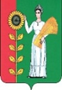 ПОСТАНОВЛЕНИЕАДМИНИСТРАЦИИ  ДОБРИНСКОГО  МУНИЦИПАЛЬНОГО РАЙОНА  ЛИПЕЦКОЙ ОБЛАСТИп. Добринка____07.04.2022г._____			                                 № __315______Об утверждении Положения о поощрении истимулировании добровольных народных дружинников Добринского муниципального районаВ целях усиления работы по обеспечению общественного порядка и борьбе с правонарушениями на территории Добринского муниципального района, в соответствии с Федеральным законом от 02.04.2014 г. № 44-ФЗ «Об участии граждан в охране общественного порядка», руководствуясь Уставом, администрация муниципального района  ПОСТАНОВЛЯЕТ:1. Утвердить Положение о поощрении и стимулировании добровольных народных дружинников Добринского муниципального района (прилагается).2. Постановление вступает в силу с момента его официального опубликования.3. Контроль за исполнением настоящего постановления возложить на заместителя главы администрации муниципального района Малыхина О.Н.И.о. главы администрации Добринскогомуниципального района					                А.Н. ПасынковДолматов С.А. 8 (47462) 2-10-56УтвержденоПостановлением администрацииДобринского муниципальногорайона Липецкой области         №_315_ от 07.04. 2022г.ПОРЯДОК ПООЩРЕНИЯ И СТИМУЛИРОВАНИЯДОБРОВОЛЬНЫХ НАРОДНЫХ ДРУЖИННИКОВ
НА ТЕРРИТОРИИ ДОБРИНСКОГО МУНИЦИПАЛЬНОГО РАЙОНА Общие положенияНастоящий Порядок разработан в соответствии с Федеральным законом от 02.04.2014 №44-ФЗ «Об участии граждан в охране общественного порядка».Порядком устанавливаются меры поощрения для членов добровольной народной дружины Добринского муниципального района.Цели и задачи поощренияПовышение престижности добровольного участия граждан в охране общественного порядка на территории Добринского муниципального района, создание благоприятных условий для всех желающих включиться в общественную работу.Укрепление общественной безопасности, правопорядка в населенных пунктах Добринского муниципального района, повышение роли добровольной народной дружины в охране общественного порядка.Совершенствование взаимодействия дружинников, органов местного самоуправления и граждан с сотрудниками полиции.Виды поощренийЗа активное участие в охране общественного порядка лучшие народные дружинники поощряются:- почетной грамотой администрации Добринского муниципального района Липецкой области;- бесплатное посещение кинозала;- бесплатное посещение бассейна;- бесплатное посещение тренажерного зала;- бесплатное посещение фитнес группы;4. Порядок поощрений        4.1.    К поощрению представляются члены добровольной дружины                     Добринского муниципального района принявшие участие не менее чем в трех   дежурствах в квартале.         4.2.  Поощрение дружинников инициируется командиров народной дружины.         4.3. Командир народной дружины направляет в адрес главы администрации Добринского муниципального района представление о поощрении народных дружинников.          4.4. Вид поощрения каждого народного дружинника определяется индивидуально, исходя из реального участия народного дружинника в охране общественного порядка, предупреждений и пресечений правонарушений     Приложение №2к постановлению администрацииДобринского муниципального района№__315___ от _07.04.2022 г. ТАБЕЛЬ УЧЕТА ДЕЖУРСТВ ДРУЖИННИКОВКомандир добровольной народной дружины            _________          _________________	(ФИО)№ п/пФИОдружинникаОтработано часов в кварта по месяцамОтработано часов в кварта по месяцамОтработано часов в кварта по месяцам